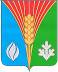 Совет депутатовМуниципального образования Лабазинский сельсоветКурманаевского района Оренбургской области(четвертого созыва)РЕШЕНИЕ20.06.2022                                                                                                       № 82 Об утверждении прогнозного плана (программы) приватизации муниципального имущества муниципального образования Лабазинский сельсовет Курманаевского района Оренбургской области на 2022 годВ соответствии с Конституцией Российской Федерации, Федеральным законом от 06.10.2003 № 131-ФЗ «Об общих принципах организации местного самоуправления в Российской Федерации», Федеральным законом от 21.12.2001 № 178-ФЗ «О приватизации государственного и муниципального имущества», руководствуясь Уставом муниципального образования Лабазинский сельсовет и решением Совета депутатов муниципального образования Лабазинский сельсовет от 08.06.2012 № 63 «Об утверждении Порядка планирования и принятия решения об условиях приватизации имущества, находящегося в муниципальной собственности Лабазинского сельсовета Курманаевского района Оренбургской области», Совет депутатов решил:1. Утвердить Прогнозный план (программу) приватизации муниципального имущества муниципального образования Лабазинский сельсовет Курманаевского района Оренбургской области на 2022 год, согласно приложению.2. Обеспечить размещение Прогнозного плана (программы) приватизации муниципального имущества муниципального образования Лабазинский сельсовет Курманаевского района Оренбургской области на 2022 год в сети Интернет, на официальном информационном сайте администрации labaz-adm.ru и на официальном сайте Российской Федерации для размещения информации о проведении торгов www.torgi.gov.ru.3. Контроль над исполнением данного решения возложить на главу муниципального образования Лабазинский сельсовет.4. Настоящее решение вступает в силу после его подписания и подлежит опубликованию в газете «Лабазинский вестник».Председатель Совета депутатов                                                  Г.В. КриволаповГлава муниципального образования                                          В.А. ГражданкинРазослано: в дело, прокурору районаПриложениек решению Совета депутатовот 20.06.2022 № 82Прогнозный план (программа) приватизации муниципального имущества муниципального образования Лабазинский сельсовет Курманаевского района Оренбургской области на 2022 годПаспорт прогнозного плана (программы) приватизации муниципального имущества муниципального образования Лабазинский сельсовет Курманаевского района Оренбургской области на 2022 год1. Цели и задачи приватизации муниципального имущества в 2022 годуПрограмма (прогнозный план) приватизации муниципального имущества муниципального образования Лабазинский сельсовет Курманаевского района Оренбургской области на 2022 год  разработана в соответствии с Федеральным законом «О приватизации государственного и муниципального имущества» и направлена на повышение эффективности управления муниципальной собственностью.Основными задачами Программы приватизации являются:- осуществление приватизации муниципального имущества, которое не используется для обеспечения функций и задач муниципального образования Лабазинский сельсовет Курманаевского района Оренбургской области;- привлечение инвестиций на содержание объектов недвижимости муниципального образования Лабазинский сельсовет Курманаевского района Оренбургской области;- формирование бюджета муниципального образования Лабазинский сельсовет Курманаевского района Оренбургской области.Средства от приватизации (продажи) имущества, находящегося в собственности муниципального образования Лабазинский сельсовет, направляются в бюджет муниципального образования Лабазинский сельсовет Курманаевского района Оренбургской области.2. Муниципальное имущество, приватизация которого планируетсяв 2022 году путем продажи объектов недвижимости на аукционе:*Перечень объектов является открытым, может быть дополнен или изменен3. Определение цены подлежащего приватизации муниципального имущества муниципального образования Лабазинский сельсовет Курманаевского района Оренбургской области.Начальная цена приватизируемого имущества устанавливается на основании отчета независимых оценщиков об оценке муниципального имущества, составленного  в соответствии с законодательством Российской Федерации об оценочной деятельности.4.Финансовое обеспечение выполнение Прогнозного плана (программы).Финансирование основных мероприятий  по реализации Прогнозного плана осуществляется за счет средств бюджета муниципального образования Лабазинский сельсовет Курманаевского района Оренбургской области.5. Организация контроля за проведением приватизации муниципального имущества.Обеспечение выполнения настоящего Прогнозного плана возлагается на администрацию муниципального образования Лабазинский сельсовет Курманаевского района Оренбургской области.Отчет о результатах приватизации муниципального имущества за 2022 год представляется в Совет депутатов муниципального образования Лабазинский сельсовет Курманаевского района Оренбургской области до 01 апреля 2023 года.Наименование ПрограммыПрограмма (прогнозный план) приватизации муниципального имущества муниципального образования Лабазинский сельсовет Курманаевского района Оренбургской области на 2022 годОсновной заказчик ПрограммыАдминистрация муниципального образования Лабазинский сельсовет Курманаевского района Оренбургской областиОсновной разработчик ПрограммыАдминистрация муниципального образования Лабазинский сельсовет Курманаевского района Оренбургской областиЦель ПрограммыПовышение эффективности управления муниципальной собственностью, определение способов приватизации объектов муниципальной собственности на территории муниципального образования Лабазинский сельсовет Курманаевского района Оренбургской областиСрок реализации Программы2022 годИсточники финансированияБюджет муниципального образования Лабазинский сельсовет Курманаевского района Оренбургской области Исполнители основных мероприятий ПрограммыАдминистрация муниципального образования Лабазинский сельсовет Курманаевского района Оренбургской областиОжидаемые конечные результаты реализации Программы Привлечение инвестиций на содержание объектов недвижимости;увеличение доходной части бюджета муниципального образования Лабазинский сельсовет Курманаевского района Оренбургской области Учет и отчетность по ПрограммеОсуществляется администрацией муниципального образования Лабазинский сельсовет Курманаевского района Оренбургской областиСистема организации контроля за исполнением ПрограммыПорядок организации выполнения Программы, контроль за исполнением Программы устанавливается Советом депутатов муниципального образования Лабазинский сельсовет Курманаевского района Оренбургской областиОбъект недвижимостиОбъект недвижимостиОбъект недвижимостиОбъект недвижимостиОбъект недвижимостиОбъект недвижимостиОбъект недвижимостиОбъект недвижимости№п/пВидНазначениеПлощадьМестонахождение, кадастровый номерПредполагаемый срок приватизацииСпособприватизацииФорма подачипредложений о цене123456781ЗданиеНежилое801,3 кв.мОренбургская область, Курманаевский район, село Скворцовка, улица Молодежная, дом №4, кадастровый номер 56:16:1205001:495I-IV квартал 2022 годаАукционОткрытая